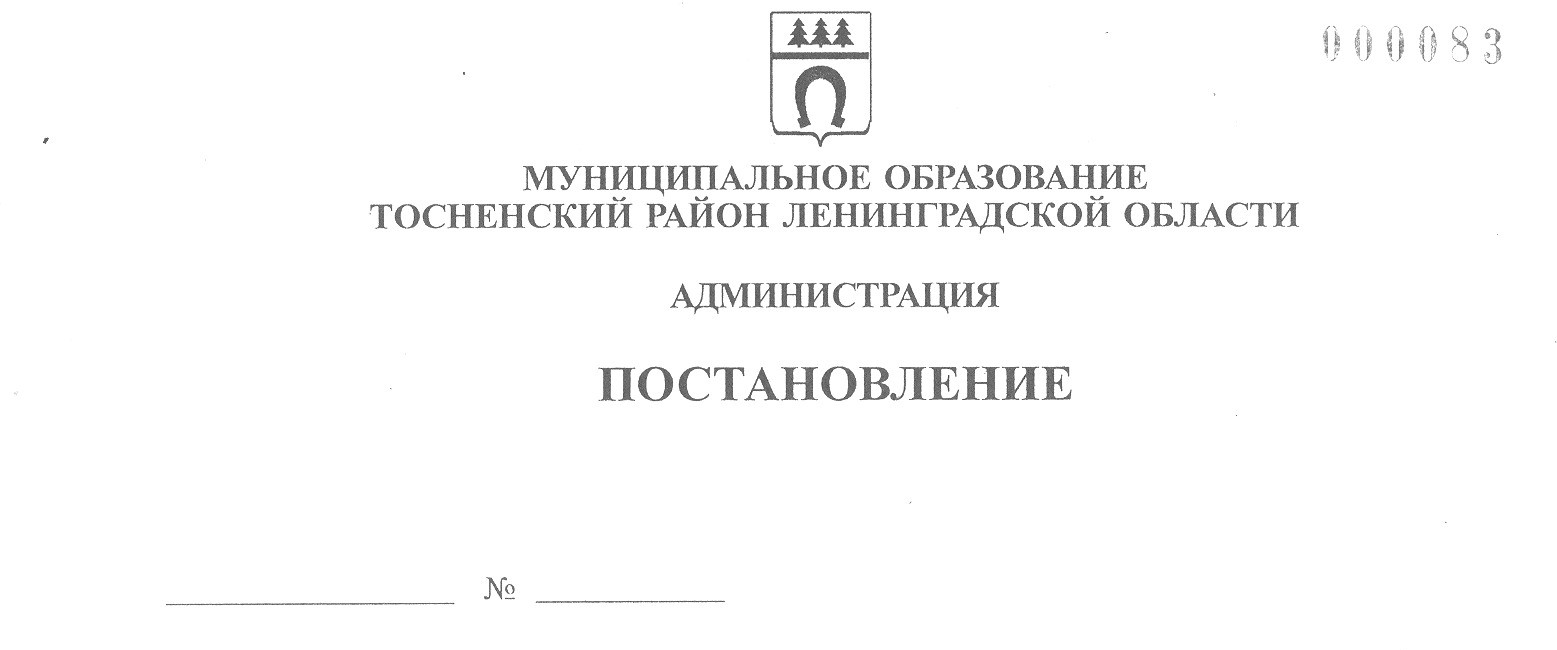 ТРУБНИКОБОРСКОЕ СЕЛЬСКОЕ ПОСЕЛЕНИЕТОСНЕНСКОГО РАЙОНА ЛЕНИНГРАДСКОЙ ОБЛАСТИАДМИНИСТРЦИЯПОСТАНОВЛЕНИЕ06.04.2020 № 27О мерах по реализации постановления Правительства Ленинградской области от 3 апреля 2020 года № 171В целях реализации постановления Правительства Ленинградской области от 3 апреля 2020 года № 171 «О реализации Указа Президента Российской Федерации от 2 апреля 2020 года № 2239» ПОСТАНОВЛЯЮ:В период с 4 по 30 апреля 2020 года:Управляющей компании ОАО «Тепловые сети» провести :дезинфекцию дворовых территорий, подъездов многоквартирных домов  не менее двух раз в неделю.Специалисту по организационной работе  администрации Трубникоборского сельского поселения Тосненского района Ленинградской области осуществлять контроль исполнения запрета на проведение всех спортивных и массовых мероприятий на территории поселения.Гостиницам, расположенным на территории Трубникоборского сельского поселения  Тосненского района Ленинградской области, приостановить предоставление всех услуг, за исключением услуг проживания, предоставляемых с соблюдением обязательных дезинфекционных мероприятий в целях профилактики заболеваний, вызываемых новой коронавирусной инфекцией COVID-19, и услуг питания, предоставляемых посредством доставки проживающим.Руководителям лесничеств, арендаторам лесных участков, расположенным на территории Трубникоборского сельского поселения, обеспечить запрет на посещение лесов на территории поселения, за исключением лиц, осуществляющих федеральный государственный лесной и пожарный надзор, органов управления и сил единой государственной системы предупреждения и ликвидации чрезвычайных ситуаций, скорой неотложной медицинской помощи, арендаторов лесных участков (с целью патрулирования).Руководителям охотхозяйств Трубникоборского сельского поселения обеспечить введение запрета на охоту и нахождение в охотничьих угодьях на территории поселения, за исключением объектов животного мира и среды их обитания, находящихся на особо охраняемых природных территориях федерального значения, кроме лиц, осуществляющих федеральный государственный охотничий надзор, федеральный государственный надзор в области охраны, воспроизводства объектов животного мира и среды их обитания, производственный охотничий контроль (с целью патрулирования).Работодателям ввести карантин на всех предприятиях, организациях Трубникоборского сельского поселения, в местах проживания временной рабочей силы.Ограничить работу предприятий, организаций Тосненского района Ленинградской области в строгом соответствии с Указом Президента Российской Федерации от 2 апреля 2020 года № 239.В целях реализации положений подпункта «ж» пункта 4 Указа Президента Российской Федерации «О мерах по обеспечению санитарно-эпидемиологического благополучия населения на территории Российской Федерации в связи с распространением новой коронавирусной инфекции (COVID-19)» определить организации, на которые не распространяется его действие:организации, при условии соблюдения карантинных мер, применения мер дезинфекционного режима, организации доставки сотрудников от мест проживания к месту работы и обратно с использованием средств индивидуальной защиты, увеличения кратности уборок помещений, использования входной термометрии и недопущения работы сотрудников с симптомами ОРВИ, включенные в перечень системообразующих организаций экономики Ленинградской области, утвержденный распоряжением Губернатора Ленинградской области;организации и индивидуальные предприниматели, осуществляющие деятельность за пределами населенных пунктов Трубникоборского сельского поселения Тосненского района Ленинградской области, где выявлены массовые случаи заражения новой коронавирусной инфекцией COVID-19, при условии выполнения карантинных мер, применения мер дезинфекционного режима, средств индивидуальной защиты, увеличения кратности уборок помещений, использования входной термометрии и недопущения работы сотрудников с симптомами ОРВИ, осуществляющие основной вид экономической деятельности в соответствии с кодами Общероссийского классификатора ОК 029-2014 (КДЕС Ред. 2), утвержденного приказом Госстандарта от 31 января 2014 года № 14-ст (приложение 1);организации и индивидуальные предприниматели, осуществляющие основной вид экономической деятельности в соответствии с кодами Общероссийского классификатора ОК 029-2014 (КДЕС Ред.2), утвержденного приказом Госстандарта от 31 января 2014 года№ 14-ст, при условии осуществления деятельности дистанционным способом (приложение 2);организации, предоставляющие финансовые услуги в части неотложных функций, а также организации, предоставляющие услуги в сфере страхования ответственности при условии выполнения карантинных мер;организации и индивидуальные предприниматели, расположенные вне торговых, торгово-развлекательных центров, осуществляющие продажу строительных, хозяйственных товаров, автозапчастей, детских товаров, табачных изделий, товаров для сада и огорода, газет и журналов при условии обеспечения сотрудников средствами индивидуальной защиты и расстояния при обслуживании не менее 1,5 метра между посетителями;организации, осуществляющие продажу товаров дистанционным способом;салоны сотовой связи;организации общественного питания, оказывающие услуги общественного питания в помещениях предприятий (организаций) исключительно в отношении работников соответствующих предприятий (организаций) или осуществляющие производство, обслуживание на вынос или с доставкой заказов.В период с 4 по 30 апреля 2020 года:Начальнику сектора по управлению муниципальным имуществом администрации Трубникоборского сельского поселения обеспечить работу сотрудников в количестве не менее 10 процентов численного состава органа власти, оставшимся сотрудникам осуществлять трудовую деятельность с использованием средств удаленного доступа.Ограничить передвижение граждан, проживающих на территории Трубникоборского сельского поселения Тосненского района Ленинградской области, в границах поселения, за исключением лиц, относящихся к категориям работников, указанным в пункте 4 Указа Президента Российской Федерации от 2 апреля 2020 года № 239. При передвижении необходимо иметь удостоверение личности и документ, подтверждающий место проживания (книжка садовода, свидетельство о праве собственности на жилой дом и т.д.).Иные лица, временно проживающие на территории поселения, должны находиться  по месту временного проживания.Передвижение несовершеннолетних допускается только в сопровождении родителей или иных законных представителей.Ограничить доступ на детские площадки.При выявлении случаев заражения новой коронавирусной инфекцией COVID-19 в населенном пункте Трубникоборского сельского поселения Тосненского района Ленинградской области ограничить передвижение граждан границами указанного населенного пункта, за исключением передвижения к месту работы, командирования и по показаниям здоровья. Лица, находящиеся на данной территории, обязаны соблюдать режим самоизоляции в соответствии с постановлением Главного государственного санитарного врача по Ленинградской области.Рекомендовать гражданам ограничить поездки, в том числе в целях туризма и отдыха.Рекомендовать гражданам воздержаться от посещения религиозных объектов, а также иных мест и объектов, специально предназначенных для богослужений, молитвенных и религиозных собраний, религиозного почитания (паломничества).Обязать соблюдать режим самоизоляции граждан в возрасте 65 лет и старше, а также граждан, страдающих хроническими заболеваниями, входящими в перечень заболеваний, требующих соблюдения режима самоизоляции. Режим самоизоляции  должен быть обеспечен по месту проживания указанных лиц, в том числе в жилых и садовых домах (приложение 3). Разместить настоящее постановление на официальном сайте в сети интернет.Контроль за исполнением настоящего постановления оставляю за собой. Настоящее постановление вступает в силу с момента подписания.Глава поселения                                                                                     С.А.ШейдаевПриложение 1к постановлению администрации Трубникоборского сельского поселения Тосненского района Ленинградской области 	от 06.04.2020 №  27	Переченькодов Общероссийского классификатора ОК 029-2014 (КДЕС Ред.2) в целях реализации положений подпункта 2 пункта 1.21 постановленияПравительства Ленинградской области от 3 апреля 2020 года № 171Приложение 2к постановлению администрации Трубникоборского сельского поселения Тосненского района Ленинградской области от 06.04.2020	№  27	Переченькодов Общероссийского классификатора ОК 029-2014 (КДЕС Ред.2)в целях реализации положений подпункта 3 пункта 1.21 постановления Правительства Ленинградской области от 3 апреля 2020 года № 171Приложение 3к постановлению администрации Трубникоборского сельского поселения Тосненского района Ленинградской областиот 06.04.2020	№  27	Перечень заболеваний, требующих соблюдения режима самоизоляциив соответствии с постановлением Правительства Ленинградской области от 3 апреля 2020 года № 171Болезнь эндокринной системы – инсулинозависимый сахарный диабет, классифицируемая в соответствии с Международной классификацией болезней десятого пересмотра (МКБ-10) по диагнозу ЕЮ.Болезни органов дыхания из числа:Другая хроническая обструктивная легочная болезнь, классифицируемая в соответствии с МКБ-10 по диагнозу J44.Астма, классифицируемая в соответствии с МКБ-10 по диагнозу J45.Бронхоэктатическая болезнь, классифицируемая в соответствии с МКБ-10 по диагнозу J47.Болезнь системы кровообращения – легочное сердце и нарушения легочного кровообращения, классифицируемая в соответствии с МКБ-10 по диагнозам 127.2,127.8,127.9.Наличие трансплантированных органов и тканей, классифицируемых в соответствии с МКБ-10 по диагнозу Z94.Болезнь мочеполовой системы* - хроническая болезнь почек 3 - 5 стадии, классифицируемая в соответствии с МКБ-10 по диагнозам №18.0, №18.3-№18.5.Новообразования** из числа:Злокачественные новообразования любой локализации*, в том числе самостоятельных множественных локализаций, классифицируемые в соответствии с МКБ-10 по диагнозам С00 - С80, С97.Острые лейкозы, высокозлокачественные лимфомы, рецидивы и резистентные формы других лимфопролиферативных заболеваний, хронический миелолейкоз в фазах хронической акселерации и бластного криза, первичные хронические лейкозы и лимфомы*, классифицируемые в соответствии с МКБ-10 по диагнозам С81-С96, D46.* При режиме самоизоляции допускается посещение медицинской организации по поводу основного заболевания.** Самоизоляция не распространяется на пациентов, отнесенных к третьей клинической группе (в онкологии).Код и наименованиеУсловие1201 Растениеводство и животноводство, охота ипредоставление соответствующих услуг в этих областях02 Лесоводство и лесозаготовки03 Рыболовство и рыбоводство08 Добыча прочих полезных ископаемых09 Предоставление услуг в области добычи полезныхископаемых10 Производство пищевых продуктов11 Производство напитков12 Производство табачных изделий13 Производство текстильных изделий14 Производство одежды15 Производство кожи и изделий из кожи16 Обработка древесины и производство изделий из дерева и пробки, кроме мебели, производство изделийиз соломки и материалов для плетения17 Производство бумаги и бумажных изделий18 Деятельность полиграфическая и копированиеносителей информации19 Производство кокса и нефтепродуктов20 Производство химических веществ и химических продуктов21 Производство лекарственных средств и материалов,применяемых в медицинских целях22 Производство резиновых и пластмассовых изделий23 Производство прочей неметаллической минеральнойпродукции24 Производство металлургическое25 Производство готовых металлических изделий,кроме машин и оборудования26 Производство компьютеров, электронных иоптических изделий27 Производство электрического оборудования28 Производство машин и оборудования, не включенных в другие группировки29 Производство автотранспортных средств, прицепови полуприцепов30 Производство прочих транспортных средств иоборудования31 Производство мебели32 Производство прочих готовых изделий33 Ремонт и монтаж машин и оборудования35 Обеспечение электрической энергией, газом ипаром; кондиционирование воздуха36 Забор, очистка и распределение воды37 Сбор и обработка сточных вод38 Сбор, обработка и утилизация отходов; обработкавторичного сырья39 Предоставление услуг в области ликвидациипоследствий загрязнений и прочих услуг, связанных с удалением отходов41 Строительство зданий42 Строительство инженерных сооружений43 Работы строительные специализированные45 Торговля оптовая и розничная автотранспортнымисредствами и мотоциклами и их ремонт46 Торговля оптовая, кроме оптовой торговлиавтотранспортными средствами и мотоциклами47.52.6 Торговля розничная садово-огородной техникойи инвентарем в специализированных магазинах47.76.1 Торговля розничная цветами и другими растениями, семенами и удобрениями вспециализированных магазинах47.29.36 Торговля розничная гомогенизированнымипищевыми продуктами, детским и диетическим питанием в специализированных магазинах49 Деятельность сухопутного и трубопроводноготранспортаза исключением 49.39.3250 Деятельность водного транспортаза исключением 50.10 и50.30, включая подкатегории51 Деятельность воздушного и космическоготранспорта52 Складское хозяйство и вспомогательнаятранспортная деятельность53 Деятельность почтовой связи и курьерскаядеятельность55 Деятельность по предоставлению мест для временного проживанияпри соблюдении обязательных дезинфекционныхмероприятий в целях профилактики заболеваний,вызываемых новойкоронавирусной инфекцией COVID-1958 Деятельность издательская59 Производство кинофильмов, видеофильмов и телевизионных программ, издание звукозаписей и нот60 Деятельность в области телевизионного ирадиовещания61 Деятельность в сфере телекоммуникаций63 Деятельность в области информационныхтехнологий68 Операции с недвижимым имуществомза исключением 68.31,включая подкатегории69.1 Деятельность в области права75 Деятельность ветеринарная77 Аренда и лизинг80 Деятельность по обеспечению безопасности ипроведению расследований81 Деятельность по обслуживанию зданий и территорий82 Деятельность административно-хозяйственная, вспомогательная деятельность по обеспечению функционирования организации, деятельность попредоставлению прочих вспомогательных услуг для бизнеса84 Деятельность органов государственного управления по обеспечению военной безопасности, обязательномусоциальному обеспечениюза исключением 84.11.2286 Деятельность в области здравоохранения87 Деятельность по уходу с обеспечением проживания88 Предоставление социальных услуг без обеспеченияпроживания94.91 Деятельность религиозных организаций94.99 Деятельность прочих общественных организаций, не включенных в другие группировкив частиволонтерской деятельности95 Ремонт компьютеров, предметов личногопотребления и хозяйственно-бытового назначения96.03 Организация похорон и предоставлениесвязанных с ними услуг97 Деятельность домашних хозяйств с наемнымиработниками98 Деятельность недифференцированная частных домашних хозяйств по производству товаров ипредоставлению услуг для собственного потребленияКод и наименованиеУсловие63 Деятельность в области информационныхтехнологий64 Деятельность по предоставлению финансовыхуслуг, кроме услуг по страхованию и пенсионному обеспечению65 Страхование, перестрахование, деятельность негосударственных пенсионных фондов, кромеобязательного социального обеспечения66 Деятельность вспомогательная в сферефинансовых услуг и страхования69 Деятельность в области права и бухгалтерского учетаза исключением 69.170 Деятельность головных офисов;консультирование по вопросам управления71 Деятельность в области архитектуры и инженерно-технического проектирования;технических испытаний, исследований и анализа72 Научные исследования и разработки73 Деятельность рекламная и исследованиеконъюнктуры рынка74 Деятельность профессиональная научная итехническая прочая78 Деятельность по трудоустройству и подборуперсонала85 Образование94 Деятельность общественных организацийза исключением 94.91,94.99